Job: 	     	Engineer: 	     	Contractor: 	     	Prepared By: 	     		Date:	      	Model: 	     		Indoor/Outdoor:	      	97% Thermal Efficiency at Full Rate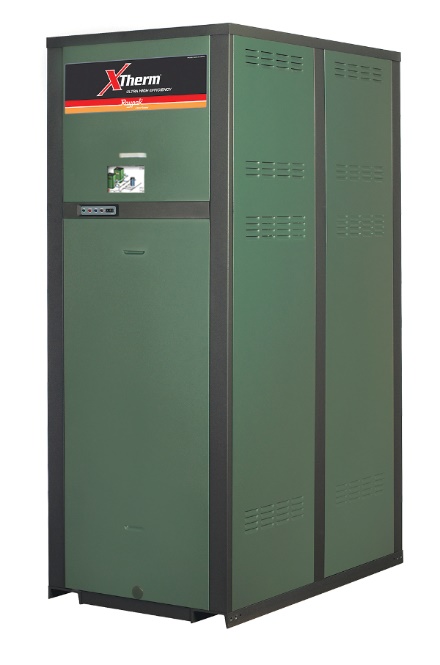 100% Factory Fire TestedVERSA IC® Controller with 7” color touchscreen displayRaymote™ remote connectivity provided standardMaximum Outlet Water Temperature Setpoint: 104°FMinimum Acceptable Inlet Water Temperature: 50°FCPVC Water ManifoldFull Safety Diagnostics with HistoryStatus Display LightsCascade up to 4 heaters – No external sequencer neededLimited Twenty-Five-Year Thermal Shock WarrantyLimited Five-Year Primary Heat Exchanger Warranty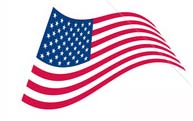 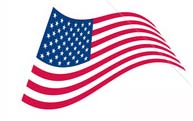 Limited Ten-Year Secondary Heat Exchanger WarrantyOn/Off OperationHeat ExchangerBronze HeadersASME HLW Stamped; 75 PSIG MAWP National Board ListedCupro Nickel Fin TubingASME Powder-Coated Tube SheetSilicone High Temp O-RingsASME Pressure Relief Valve75 PSIG – StandardManual Air Bleed ValveT&P GaugeStainless Steel Condensing Heat Exchanger – U stampedStainless Steel Evaporator PlateBoiler Pump: Bronze, 120V, 1, 60HzControl120V, 60Hz, 1Ø, Power Supply120/24V 60Hz TransformerVERSA IC®7” color HD touchscreen displayRaymote™ Wi-Fi remote connectivityIgnition Module	3-Try – Standard	Single-Try – Option C-6Remote Flame SensorHigh Limit Fixed Manual 180ºFOn/Off Power SwitchFlow SwitchBlocked Vent Pressure SwitchFreeze ProtectionAlarm Dry ContactPump Time DelayBlocked Condensate SwitchWater Temperature Sensors (2 mounted, 2 loose with wells)Cold Water ProtectionBurnerHot Surface Ignition (HSI)Ultra-Low NOx: Less than 20 PPM(Natural Gas Only)Gas Train Fuel Natural Gas Propane (Grade HD-5)Zero Governor RegulatorDual-Seat Combination ValveElectronic Firing Mode (P) ConstructionIndoor/Outdoor ConstructionEnclosed Front ControlsPolyTuf Powder Coat FinishRear Connections (Water, Gas, Vent, Electrical, Comb. Air, Cond. Drain)Combustion Air Filter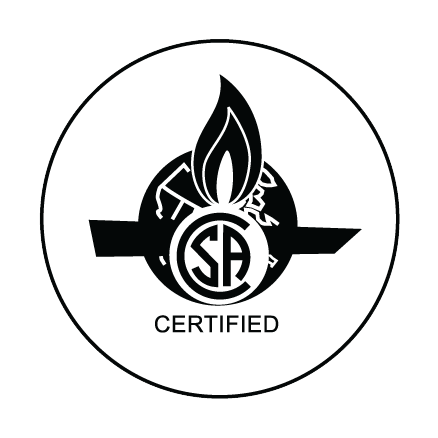 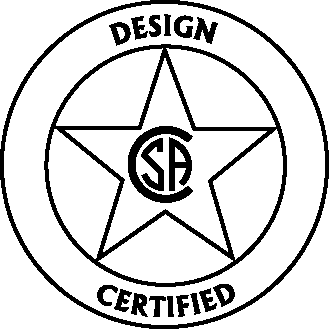 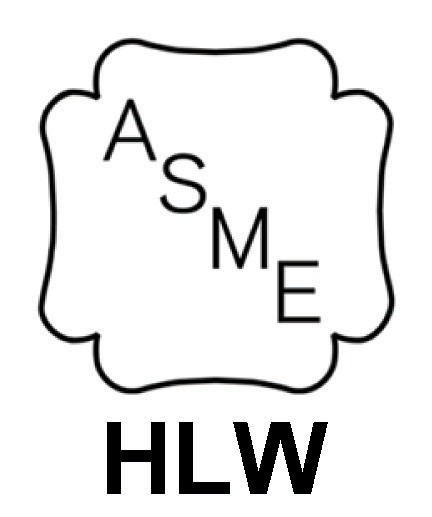 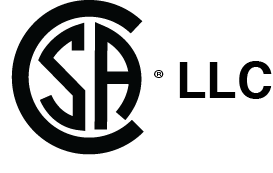 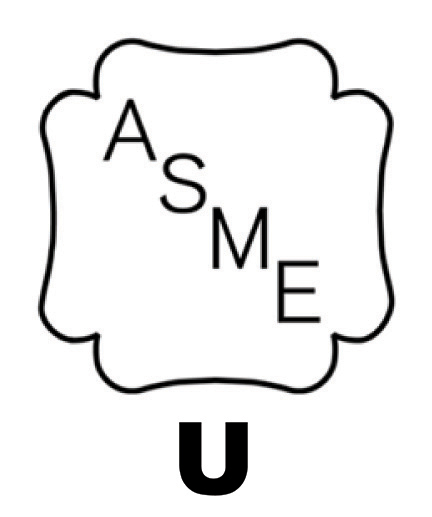 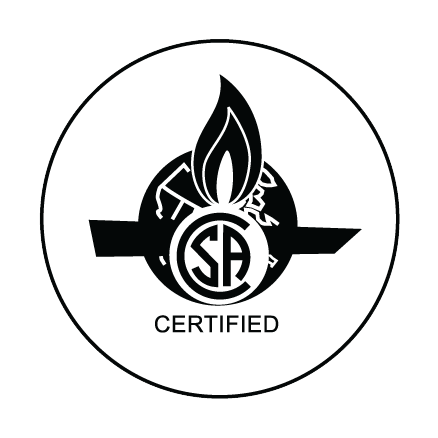 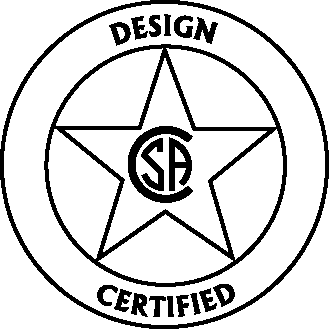 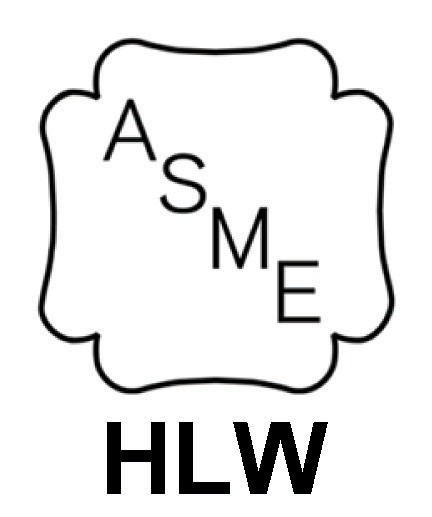 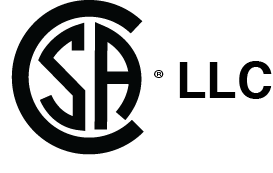 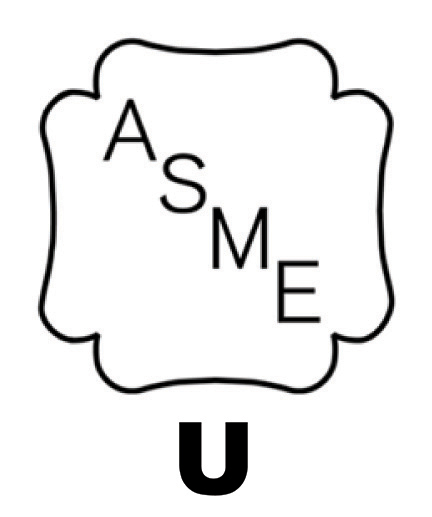 Design Certified ANSI Z21.56/CSA 4.3Front Connection Low Voltage WiringCSA Low Lead Certified ≤ .25% LeadVentingVent Termination, Cat IV	Outdoor or Indoor, Vertical – 
Option D-11	Indoor, Horizontal – Option D-15Extractor – Optional, Cat II	By others Not requiredOptions D-32	PVC Vent Connection (Factory Mounted Only) D-33	Polypropylene Vent Connection F-10	Low Water Cut-Off, Remote Probe I-5	High Limit, Manual Reset, Adj., 100-200F S-1	Low Gas Pressure Switch, 
Manual Reset S-2	High Gas Pressure Switch, Manual Reset Z-12	Condensate Treatment KitAdditional Options or AccessoriesXTherm – Type PModels 1005A-2005A	Model 	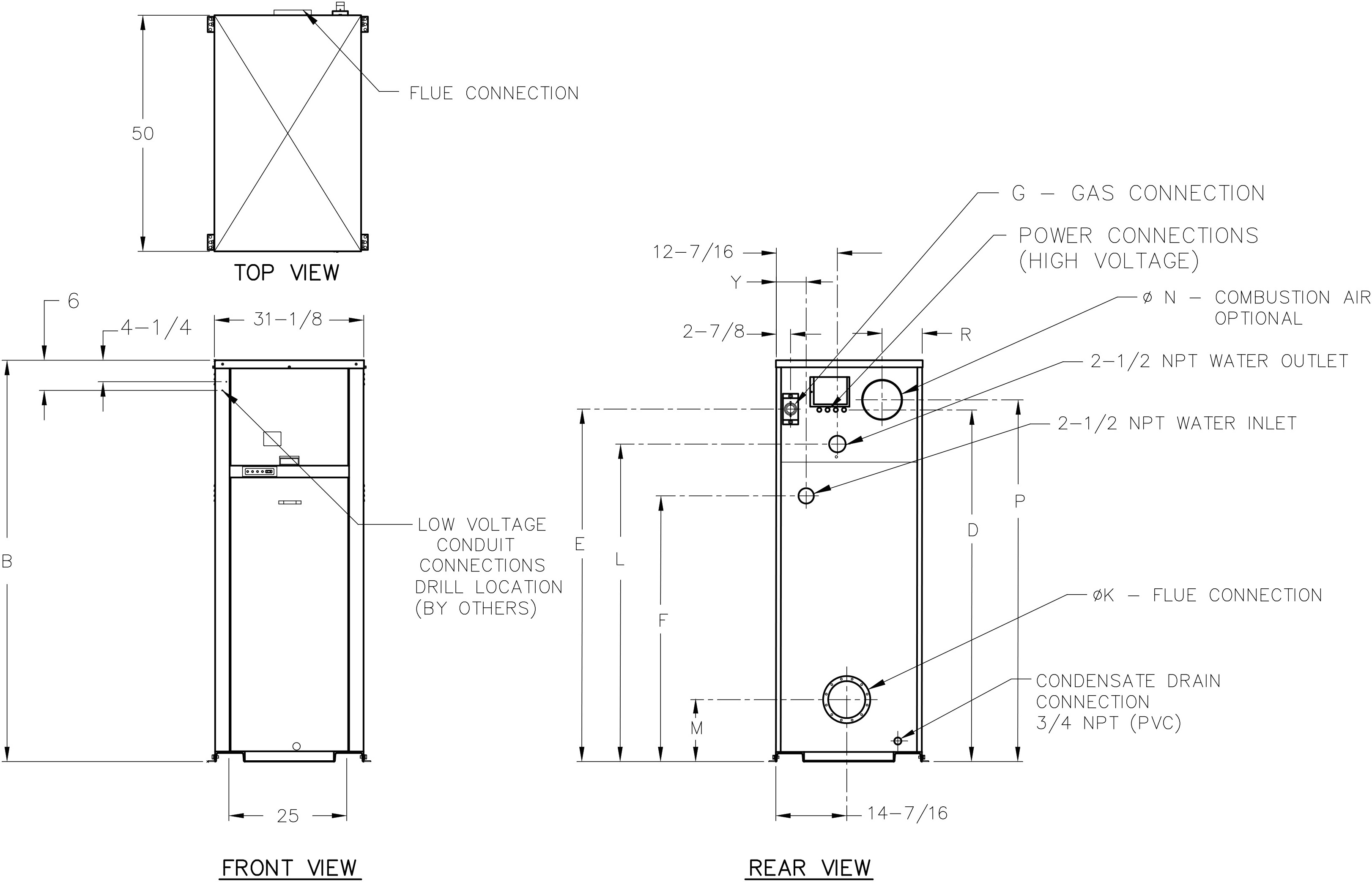 Model (P-)MBTUHMBTUHDimensions (in)Dimensions (in)Dimensions (in)Dimensions (in)Dimensions (in)Dimensions (in)Dimensions (in)Dimensions (in)Dimensions (in)Dimensions (in)Dimensions (in)Dimensions (in)Ship Weight (Lbs.)Model (P-)MBTUHMBTUHB HeightDEFG* NPTKFlue ØLMN  C/A ØPRYShip Weight (Lbs.)Model (P-)InputOutputB HeightDEFG* NPTKFlue ØLMN  C/A ØPRYShip Weight (Lbs.) 1005A99996955-1/84547-1/836-1/21-1/4640-1/1611-1/2647-1/88-1/166-1/161065 1505A1500145567-1/85759-1/1638-1/21-1/4852-1/1612-5/8859-1/88-3/166-1/161234 2005A1999193981-1/87171-3/1638-1/22864-1/1612-5/8873-1/88-3/166-1/41461Note:	Ratings shown are for elevations up to 2,000 feet. For installations at elevations 
above 2,000 feet, please consult the factory for additional instructions.*	For Propane Gas, all models are 1 NPT